October2020Valleyview & Districts Agricultural Society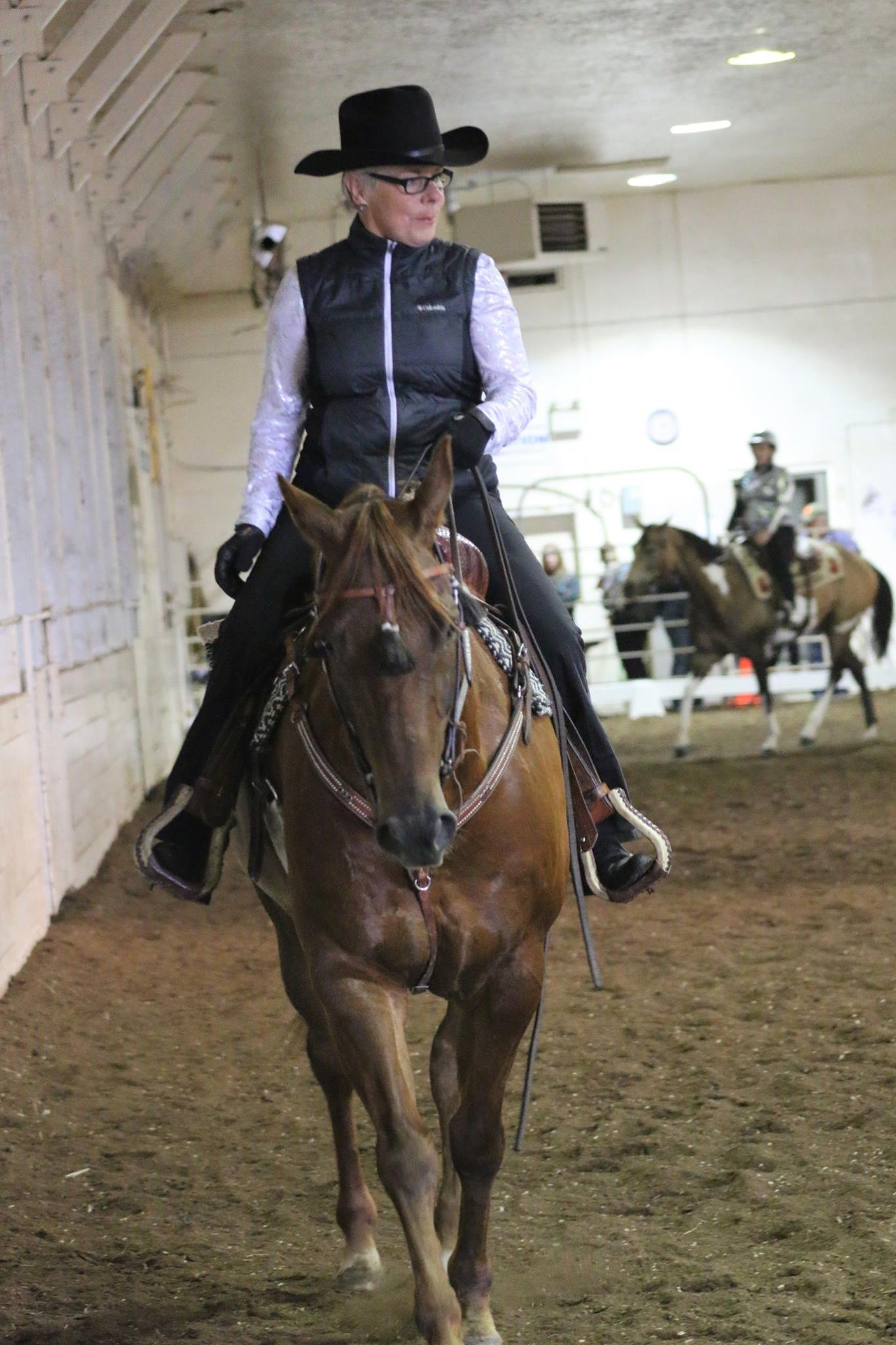 123Cowboy Challenge Fun Day- noon2-4 Indoor4565-9 Private Booking787:30-8:30Kendra 9101112135-9 Private Booking147:30-8:30 Kendra151617Christine Painter clinic18Christine Painter Clinic19206-7 Private21225-8 4-H 8-9 Kendra2324Derek Shaw Horsemanship Clinic25Derek Shaw Horsemanship26276-9 Private28Roping club set- up 5pm295-8 4-H8-9- Kendra307-9 RWRC-31Photo Event in Red BarnNovember2020Valleyview & Districts Agricultural SocietyPAINT NIGHT IN HALL NOVEMBER 14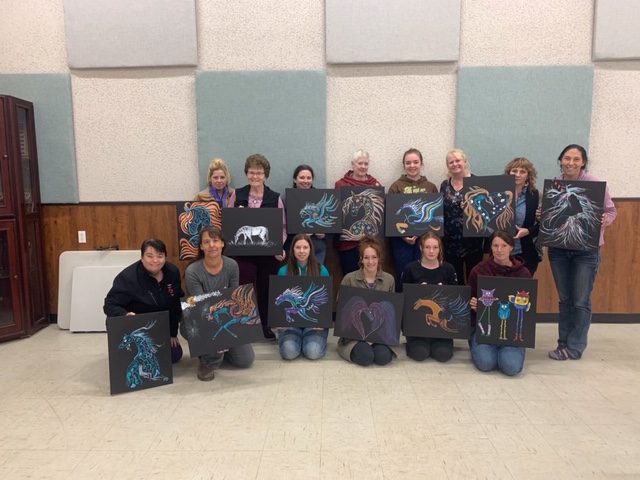 112-5 Century Roping235-9 Private Booking46:30-9:30 RWRC5 5-8 4-H8-9- Private 66:30-9:30 RWRC7Introduction to jumping89am – 4-H 2-5 RWRC9105-9 Private Booking116:30-9:30 RWRC125-8 4-H8-9- Private135:00-9:30 RWRC14Team Roping Clinic15Team Roping Clinic16175-9 Private Booking186:30-9:30 RWRC195-8 4-H8-9- Private206:30-9:30 RWRC21Beginner roping school22Roping School23245-9 Private Booking256:30-9:30 RWRC265-8 4-H8-9- Private276:30-9:30 RWRC28292-5 RWRC30December2020Valleyview & Districts Agricultural Society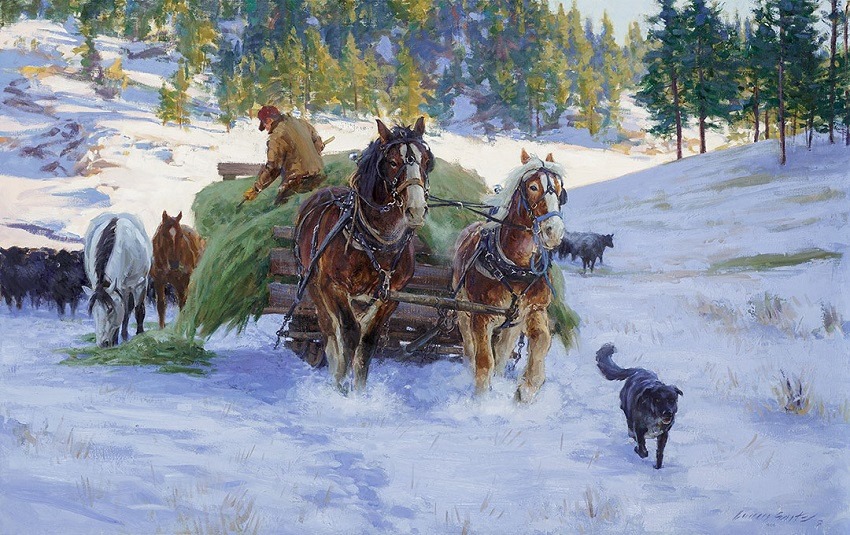 15-9 Private Booking26:30-9:30 RWRC35-8 4-H8-9 Private46:30-9:30 RWRC5612-5 Century Roping785-9 Private Booking96:30-9:30 RWRC105-8 4-H8-9 Private116:30-9:30 RWRC12132-5 RWRC14155-9 Private Booking166:30-9:30 RWRC175-8 4-H8-9 Private186:30-9:30 RWRC1920Roping Club Christmas Party 2-8pm21225-9 Private Booking236:30-9:30 RWRC245-8 4-H8-9 Private256:30-9:30 RWRC26272-5 RWRC28295-9 Private Booking306:30-9:30 RWRC315-8 4-H8-9 Private